Ideas for Tribal Public Health Approaches to Address: DEMENTIA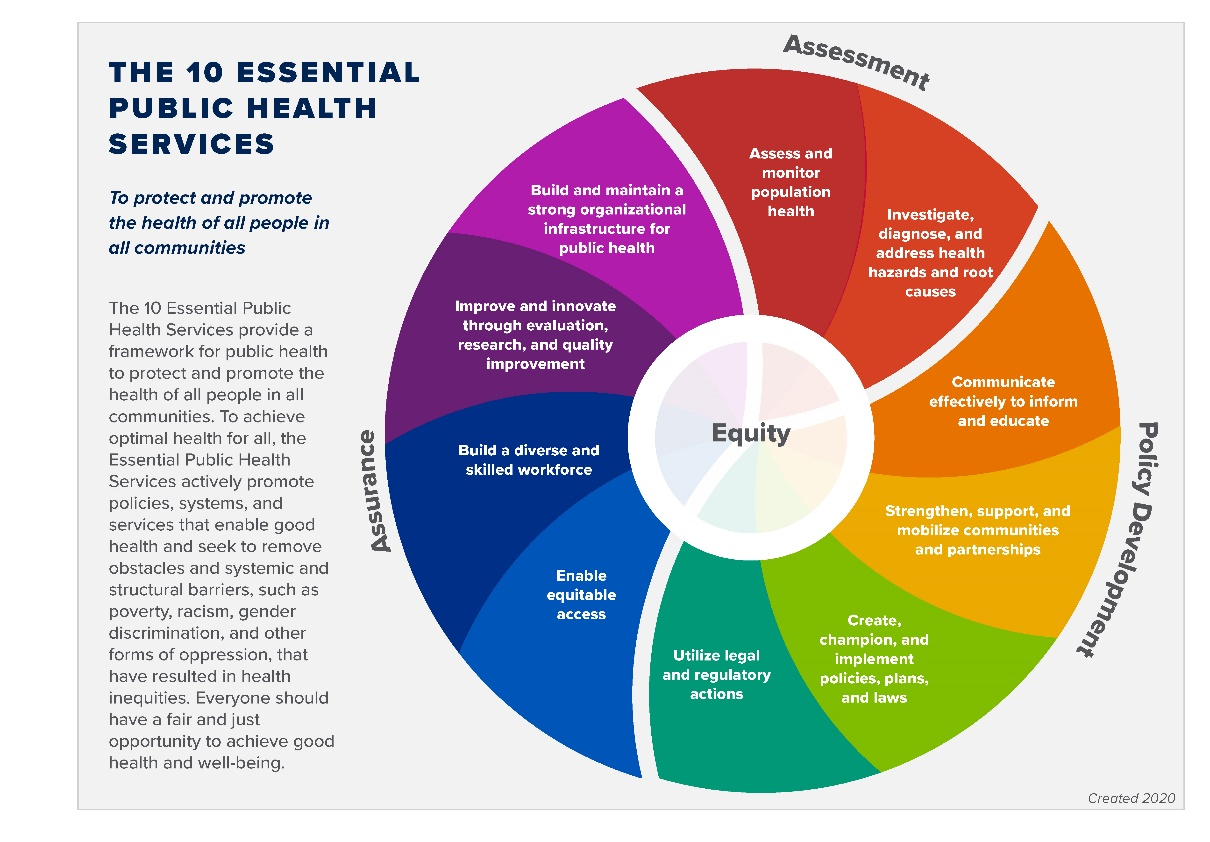 Assess & Monitor Population HealthImplement these strategies from the Healthy Brain Initiative Road Map for Indian CountrySupport collection and use of local data on dementia and caregiving in AI/AN communities to help with planning, examples of ideas include: Use the Needs Assessment Toolkit for dementia, cognitive health, and caregiving from ASTHOUse the Dementia Capable Communities toolkit from Act on Alzheimer'sReview relevant Title VI needs assessment data on dementia, related chronic conditions, and risk factorsDevelop and conduct your own community health assessment specific to dementia to gather additional data through focus groups, surveys: community perception and priorities, needs for long term services and supports, caregivers, feedback and perceptions of younger community members, ideas for interventionsIdentify state and county dementia, chronic disease, and risk factor prevalence to compare with tribal dataLook at existing data sources: BRFSS Data, CDC's Healthy Aging Data PortalContact your Tribal Epidemiology Center to identify available support; data may be available from your state government Indian health or minority health officeInvestigate, Diagnose & Address Health Issues and Root CausesConduct community screeningSee the following resources for more information:AD8 Culturally Adapted Screening Tool for Alzheimer's and DementiaAD8 Community Health Workers Assist with Early Detection of Dementia and Cognitive Impairment Promising PracticeMemory Screening in the Community - ManualIdentify or collect data on dementia risk and protective factors from your communityConvene a community stakeholder group to discuss potential social, economic, and other possible causes that contribute to dementia and risk factors for dementia-specific to the tribe or villageInform, Educate, EmpowerImplement strategies from the Healthy Brain Initiative Road Map for Indian CountryWork with community members to understand brain health, early warning signs of dementia, and the benefits of early detection and diagnosis for persons with dementia and their caregivers.Implement Dementia Friends for American Indian and Alaska Native CommunitiesImplement outreach and awareness campaign that incorporates Healthy Heart, Healthy Brain resource materials or 10 Warning SignsEncourage community members to use effective interventions, best practices, and traditional wellness practices to protect brain health, address cognitive impairment, and support persons with dementia and their caregiversConsider staff training and implementation of evidence-based or evidence-informed interventions. The following are in use in tribal communities:Savvy Caregiver for Indian Country Powerful Tools for Caregivers Healthy IDEASMusic & MemoryDealing with DementiaClick to see more evidence-based caregiver interventionsProvide information and tools to help older adults with dementia, and their caregivers anticipate and respond to challenges that typically arise during the course of dementiaIA2 Caregiving Resource LibraryNICOA LTSS CompassFree Addressing Challenging Behaviors with Dementia (ABCD) TrainingPromote engagement among tribal leaders in dementia issues by offering information and education on the basics of cognitive health and impairment, the impact of dementia on caregivers and communities, and the role of public health approaches in addressing this priority problemMobilize Community PartnershipsReview "stakeholder" resources from the Road Map for Indian Country Planning Guide, pages 17 - 19Start a community advisory council, group, or board to help identify action steps for the communityIdentify partners and key stakeholders. Consider both formal and informal partnerships and supportsPotential Partnerships to consider (see planning guide for more ideas):Public health departments (tribal, county, and state) and public health staffLocal health clinicsChurch or religious groupsAdministration for Community Living – Aging and Disability NetworksArea Agencies on AgingIndian Health ServicesSchoolsTribal CollegesDevelop & Advocate for Policies and LawsSeek out support and funding from tribal leadership for a Chief Dementia Health StrategistFind legal resources to share within the community and advocate for specific tribal regulations and resources as neededAdvocate for regulations and resources needed to protect and promote brain health and address dementia issuesDraft policies designed to address community-specific risk factors for dementiaPresent to the tribal council to provide an overview of dementia and suggest recommendations for tribal resolutions or policies related to dementia, including recognition of Brain Health month, formal community assessment related to dementia assessmentPromote changes in policies, systems, and environments to improve the social and employment conditions that increase caregivers' strain and to respond to the community's unique cultural contextAdvocate for a tribal elders' council (designated in tribal code or regulation) for the community if one doesn't existEnforce Laws & RegulationsEducation about current laws and regulationsFacilitate community awareness meetings/talking circles with various entities that offer education and discussion about laws and regulationsSupport of compliance efforts and enforcement needsEnable Equitable Access to Services & CareSurvey or talk with the community to identify barriers to access services and care for people living with dementia and caregivers, consider: transportationaccessibility of facilities (ramps, handrails, etc.)translations and literacy services availablelegal and financial assistanceaccess to health care services and supports for people of all income levelsaccess to health care coverage for specific benefits and serviceslong-term care for those whose families live far awayCreate a list of health care facilities, services, and supports available in the community and nearby areas, including Indian Health Services, tribal, urban, county, and state programsBuild Diverse & Competent WorkforceHire and train a tribal dementia specialist with public health workforce funds – staff person with specialized training on dementia. E.g., see Wisconsin Dementia Care Specialist ProgramImplement strategies from the Healthy Brain Initiative Road Map for Indian CountryEducate healthcare and aging services professionals in Indian Country about the signs and symptoms of dementia and about caregiving for persons with dementia. Offer training for health care providers on:Dementia diagnosis using the KAER toolkitCare planning and Medicare reimbursement for people with dementiaEducate healthcare and aging services professionals on the best ways to support families and caregivers of older adults with dementia.Native Elder Caregiver Curriculum (NECC)	HRSA train healthcare workers about dementiaFree Addressing Challenging Behaviors with Dementia (ABCD) TrainingProvide training on dementia capable communities and communication for all of your staff, public health staff, and department of public and health staffCreate a program to encourage and incentivize high school students to go into the public health field – school to work pipeline Improve & Innovate Through Evaluation, Research and QualityCommunity and state improvement planning and evaluationReview dementia capable communities evaluation resources for use in your communityContact and connect with research organizations to help increase Native participation in dementia researchBanner Alzheimer's InstituteMemory KeepersAHEAD StudyCoalition on Urban Indian AgingUniversity of Washington Alzheimer's Disease Research CenterWashington State University - Partnerships for Native HealthNAD RCMAR - The Native Alzheimer's Disease Resource Center for Minority Aging ResearchSpecialized Center Of Excellence On Alzheimer's Disease In American Indians And Alaska NativesNatives Engaged in Alzheimer's Research - NEAR StudyNational Resource Center on Native American AgingAdvocate for the inclusion of AI/AN-specific data in state and national surveillance and monitoring activitiesEnsure data collection efforts can also capture information on younger generations to assess risk and protective factors as a way to inform future public health programmingBuild & Maintain Strong Public Health InfrastructureHire and sustain public health workforce with special training and knowledge of aging servicesSee sample job descriptions to consider for ACL Title VI Public Health Workforce grant fund opportunitiesOngoing education and training for staffCoordinate healthy aging trainings for all staffIntegrate healthy aging and caregiving support into existing health promotion and chronic disease effortsDedicate staff to become subject matter experts on dementia and caregiving to serve as in-home resourcesOffer scholarships, fellowships, and internships focused on dementia and public health for high school and college studentsNote: Road Map for Indian Country:A Dissemination Guide contains quick and ready media engagement templates to help spread the word about the Road Map for Indian Country. The guide includes media templates, sample social media posts, talking points, and key facts.

A Planning Guide will help public health professionals select the Healthy Brain Initiative Road Map for Indian Country strategies to begin implementation. The guide contains easy-to-use worksheets and resources to prioritize, plan and promote Road Map strategies with AI/AN communities.